eFigure-1: Bar graphs showing the (A) Participants classified based on mJOA score as HC (18), CSM patients as mild (17-15), moderate (14-12), or severe (<11) myelopathy. Bar graphs showing the distribution of motor dysfunction (B) Dexterity, (C) Grip strength,  (D) Balance, and (E) Gait  speed among the three levels of myelopathy severity; mild (mJOA 17-15), moderate (mJOA 14-12), and severe (mJOA <11). 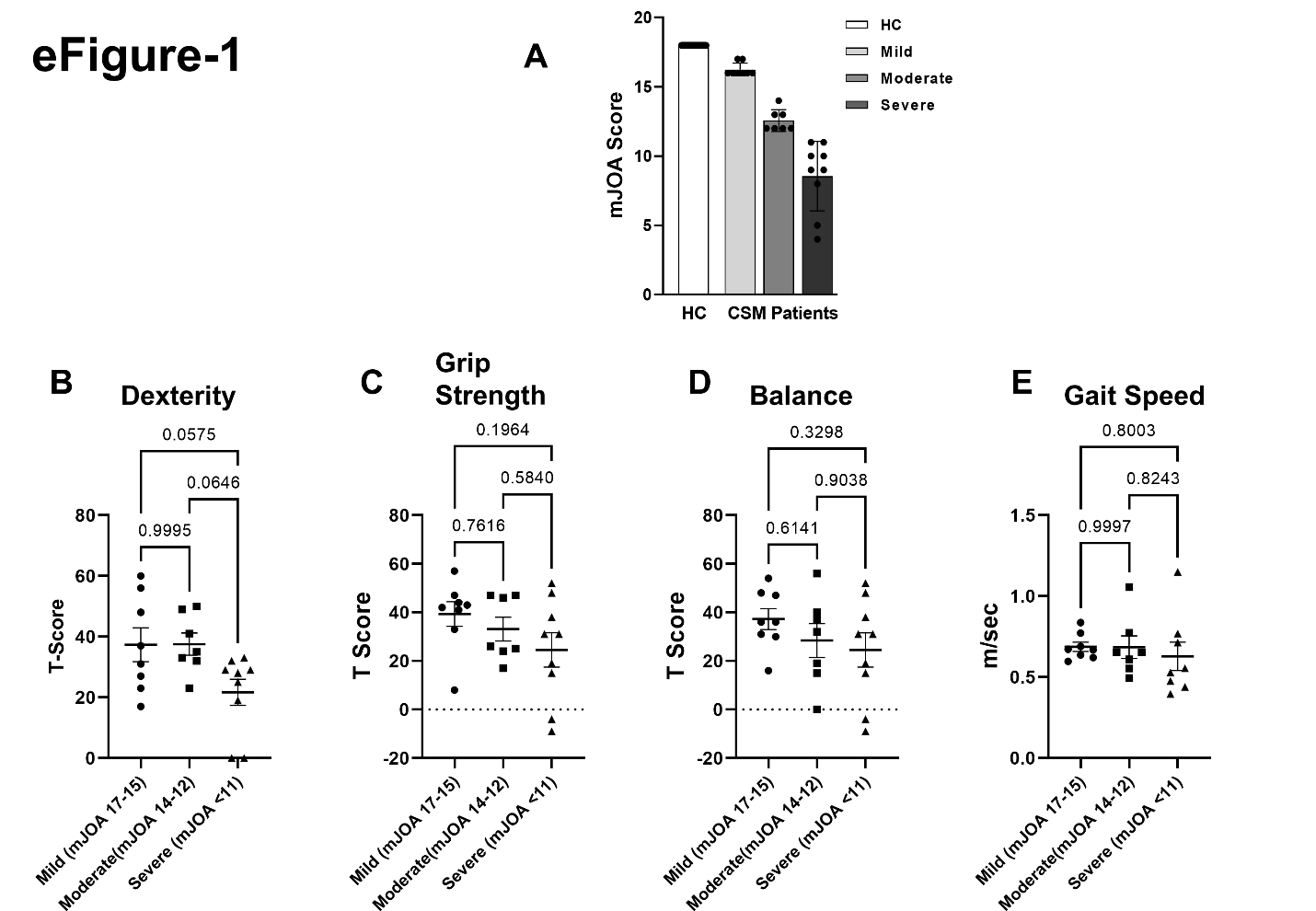 eFigure-2: Relationships between Nurick grade and mJOA, tm-mJOA scores in CSM patients. (A) Scatterplot showing the correlation between the tm-mJOA scores and Nurick grade (B) The correlation between mJOA score and Nurick grade.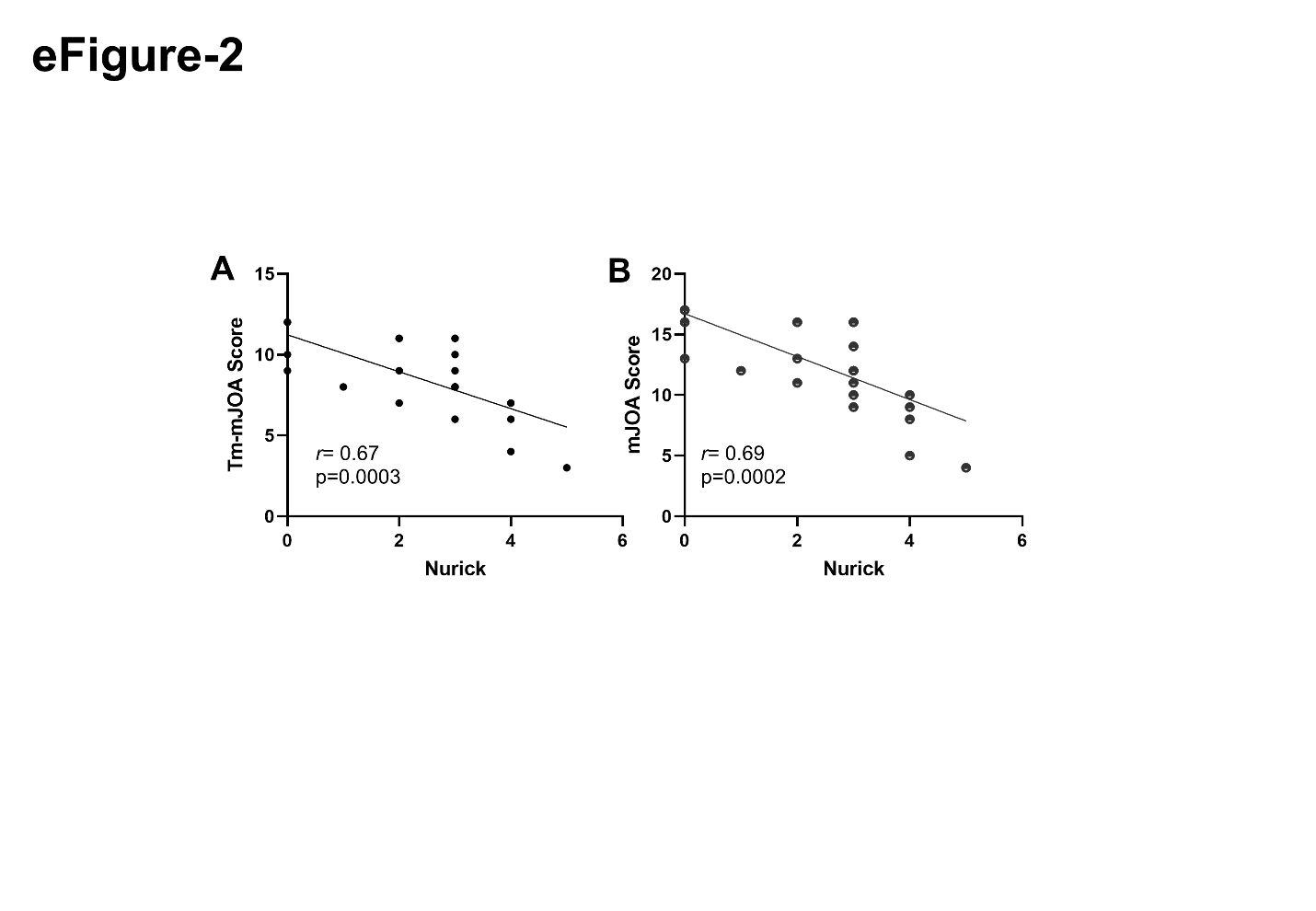 